1  Premises Details2  Fire Safety Policy StatementStatement:‘It is the policy of Springhill Cohousing Community to protect all persons including residents, employees, visitors, contractors and members of the public from potential injury and damage to their health.Signed:  ……D Michael……  Date: 9th Nov 2023(Print name) …David Michael……………………………………………3  General Description Of The PremisesGive a general description of the premises and the use to which it is put.		Hours of the day and days of the week the premises is used.4 Plan Drawing A plan could be drawn and/or a description of the premises to show the layout of the building and the location of any general fire precautions and fire exits.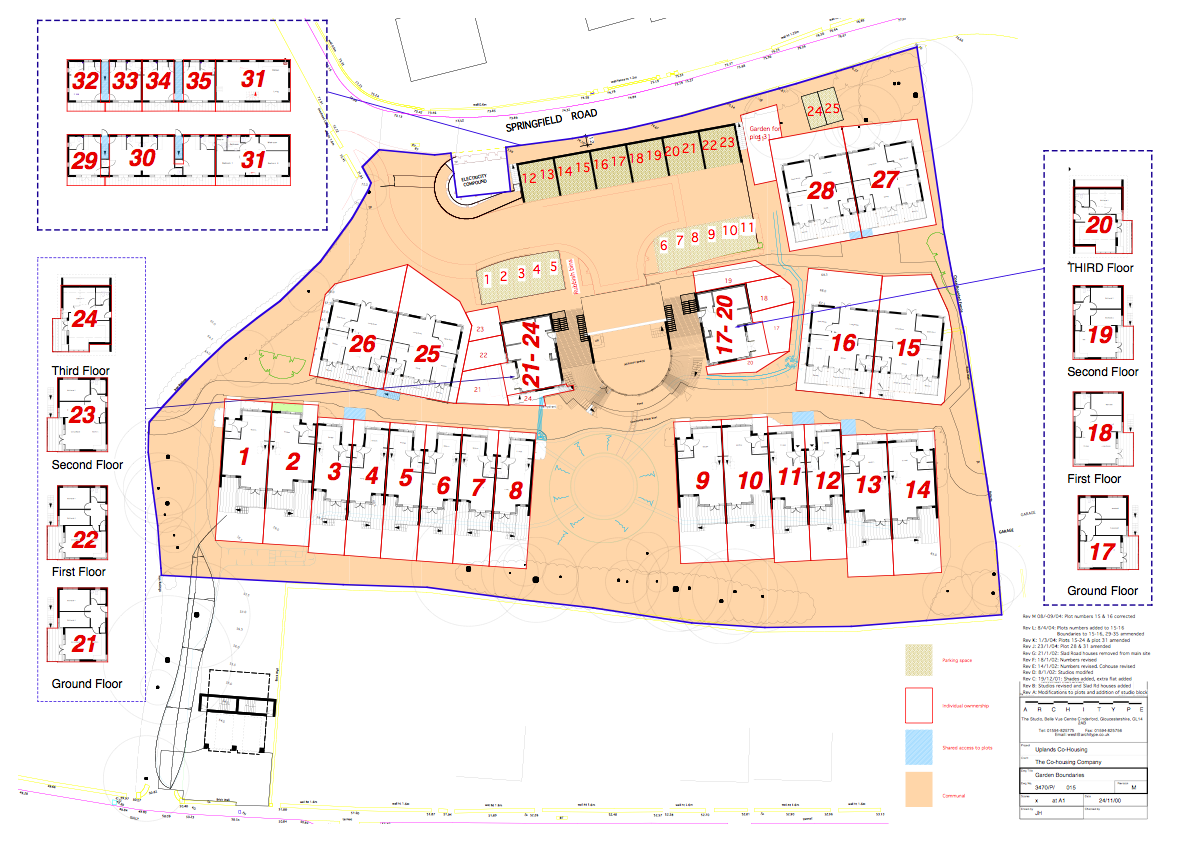 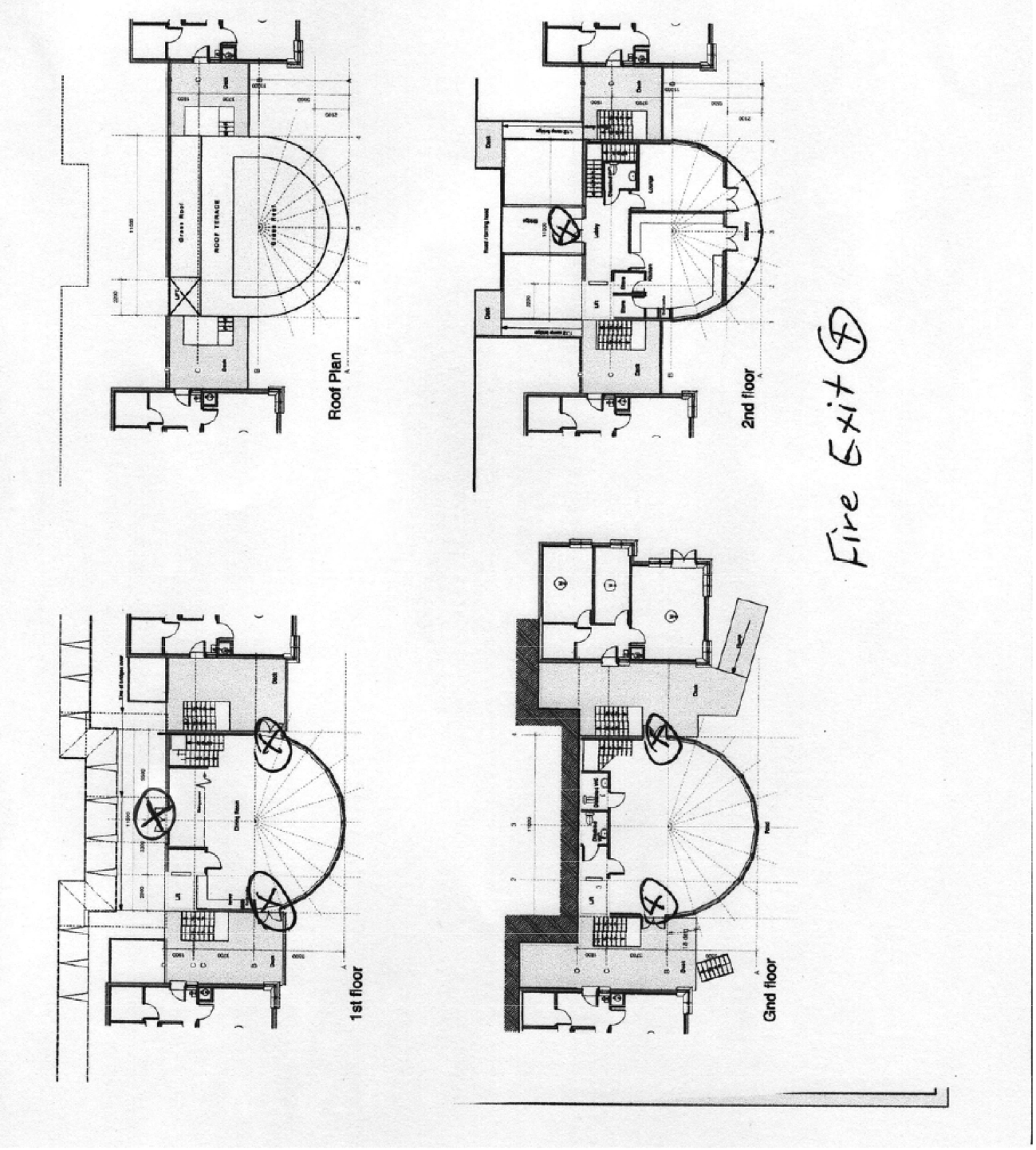 5 Identify Fire HazardsSources of Ignition Electrical equipment and installations, naked flame, work processesKitchen, barbeues, bonfires.Photovoltaic BP roof panels.Sources of Fuel Combustibles, cardboard, furnishings, wall coverings, highly flammable/dangerous substancesCardboard boxes, furniture, paint, cooking oil in kitchenWork Processes Hot work, welding, soldering, chemical processes, cookingN/AStructural features that could promote the spread of fire Voids and cavities in roof spaces and wall cavitiesLift shaft in common house is not protected and no double doors.Sometimes fire doors are propped openalthough we have a clear and well-communicated policy not to do this.Generally this is when people are actually in the building in warm weather, rather than when the building/room is empty.Timber clad and framed houses as described in section 36  Control Measures What control measures are in to place to reduce the likelihood of a fire and to reduce the spread of fire?E.g.  reduce amount of cardboard stored in premises, separate combustible materials from ignition sources, change work processes for safer ways of working, look at installing cavity barriers and fire doorsLids on boxes of stored paper for recyclingCardboard to be flat packed were all replaced with new ones during 2022.Are any additional measures considered necessary?will be noted from time to time.7  Identify People at Risk Identify and specify the location of people at significant risk in case of fire, indicating why they are at risk, and what controls are or need to be in placeChildren, people with relevant learning disabilitiesOlder people.Parent to be responsible and know where their children at all times.To be aware of whereabouts and safety of people with relevant physical disabilities and relevant learning disabilities.9  Emergency Routes and ExitsPlease refer to the Department for Communities and Local Government Fire Safety Guides which can be found on the following website www.communities.gov.uk and are free to download in PDF format.  Hard copies of the guides can be purchased.10  Method for Calling the Fire Service Name or role of the person responsible for contacting the fire service in the event of a fire or emergencyAny person who notices the fire will call 999 and alert others.11  Actions to be taken in the event of a fire or emergencyRaising the alarm, evacuation procedures, shutdown procedures, contacting fire service etc. Use bell, break glass in Common House and shouting.On noticing a fireTry to extinguish it, only if confident and familiar with equipmentAlert others using the bell, break glass and shouting, call 999 and ring bellEvacuate the building and adjacent buildings – gather in the carpark and wait for firebrigade. Or Park Gardens if safer.Ensure as far as possible that all occupants nearby evacuateOther actions if confidentTurn off gas at meters for appropriate propertyTurn off electricity at isolator outsideTurn of water, if risk of flooding at street stop valveLiftUse Emergency Lift door opening procedure – trained people are Lee, David, Nicky12 Training Details of training given which should take into account the actions identified in your emergency plan. Training should be given to all residents including temporary and visitors.Encourage people to be familiar with Emergency Procedure and immediate evacuation.Training to be given on use of extinguishers and fire blanket  -  David M More residents trained on lift emergency door opening13  Arson Policy What arrangements do you have in place to reduce the risk from arson?Regular InspectionsDo you have regular waste removal; do you secure your premises when empty?General awareness and questioning of strangers on siteRegular checking for fire hazards eg brush wood or kindling or un-boxed paperRemoval of fast ignition hazards14  Risk Reduction Plan What do you need to do next to make sure that you are compliant with the Regulatory Reform (Fire Safety) Order 2005 and when you will complete them?15  Additional Notes or InformationA number Hazards were noted at the time of the inspection. The appropriate  householder was asked  to remedy. They have now been remedied. Here is a short list of some of the hazards.Lid on paper recycling box.Swing obstructing exitFlower pots need Brush woodBike by front door  could fall over.A few loose articles partially blocking exit.ladder on the stairsWorkshop unlocked flammables etc.Emergency lighting noted above.Carports containing semi-flammables.PV panels - urgent remedial work - completed 202216  Smoke and heat alarm inspection in each dwellingFire Risk AssessmentPremises NameSpringhill Cohousing CommunityAddressSpringhillStroudGL5 1TNContact Telephone Number07958777249Contact Telephone Number07958777249Use of PremisesResidentialName of Responsible Person/Owner/Employer/Person in Control of WorkplaceDavid MichaelSingle or more than one occupier in the premisesSingle  ◻   Multiple Occupiers  ÖIf there is more than one occupier, have you discussed the fire safety arrangements for the building together?Yes   Ö                                           No  ◻Date assessment conducted9th Nov 20239th Nov 2023Name and details of person conducting assessmentDavid MichaelReview date for assessmentNov 2025Total number of persons present in the premises at any one time Between 40 and 150, average around 70. About 90 residents.Number of dwellings: 34 plus a work studio plus a Communal building (common house)Size of the premises in square feet:  33,000 sq ft plus 3,000 sq ft common houseNumber of floors Houses: 2 ( some have 3 floors)Flats: 4Common House: 3How many floors do you occupy?All of themConstruction of building e.g. brick built, tiled pitch roofTimber frame, Heraclif clad with timber and render over. Concrete tiled roof and PV panels and solar thermal.8  Fire fighting and Fire Detection 8  Fire fighting and Fire Detection What are your currentarrangements?Actions RequiredWhat fire fighting equipment do you have in place and is it sufficient and located correctly?Fire extinguishers on each floor of the C/H. Plus a fire hydrant hose for house fires.Annual inspection by Stroud AlarmsWhat measures do you have in place to ensure sufficient staff are trained in use of fire fighting equipment?Some people have experienceTraining neededWhat are the measures you have in place for giving warning, including the use of automatic fire detection systems?Not very clear at present. Use of bell and shouting and break glass.Auto-detection system in C/HNeed formal fire evacuation procedure Nicky/ DavidWhat signage do you have in place for the fire/detection system?Appropriate signageChecked annually What measures are in place to ensure the fire routine notices are clearly displayed throughout the premises?Stroud Alarms checkNotices to go up as aboveWhat are your current arrangements?Action RequiredWhat measures are in place to ensure that everyone can safely escape from the premises? Sufficient fire escape routes and well signedSigns could be improvedWhat measures are in place to ensure that all the exit routes and exits are signed and clear of obstructions?Checked regularly for obstructions and tripping hazards.Part of Locking up rota.Lease states that no belongings to be left in common areas.Continue frequent checksTo be included in locking up duties –Nicky/ Jane 
cars parked can restrict gathering space in carpark.What measures are in place to ensure that all exit routes are illuminated?Bi annual checks and bi-annual safety checks.Some bulbs need replacing.Need new emergency lights in stairwell.What measures are in place to ensure that all residents have been trained in evacuation procedures?Follow Evacuation procedure belowNeed to discuss at residents meeting  to make all aware and have practice.Action Required – Copied from above sectionsPriorityLow/Med/HighActioned ByDateFix emergency lighting kitchen x 2 and west outside stairsmedDavid/ Stroud Alarms2025Alert home owners re. specific  fire hazardsmedNicky2025Bells or sounder on middle floor and ground floor, new hand bell in laundryMedNicky2025Internal bulbs on fire exit signs MedDavid/Stroud Alarms2025Send out Fire Procedure (as above)MedDavid2025Training on Fire extinguishers and fire blanketlowDavid OngoingTraining on manual lift evacuationlowDavid / LeeOngoingOn-going checking of L2 fire detection systemlowStroud Alarms/DavidAnnual and via appAlert residents to not use stones on fire doors to prop open.lowMalcolmAdvice and remedial work to PV panelsHighAll residents with PVCompleted 2022House/FlatHeat?Optical?Ionization?Smoke test?Push test?All sound?12345678910111213141516171819House/FlatHeat?Optical?Ionization?Smoke test?Push test?All sound?20212223242526272829303132333435C/H